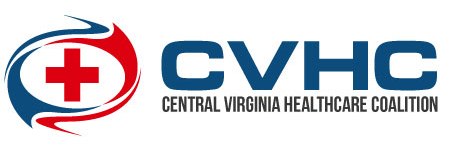 Regional Healthcare Coordinating Center (RHCC) - Emergency Operations BulletinAttention CVHC Members & Partner Organizations:As of Time & Date, The Central Region RHCC has transitioned to Emergency Operations and activated the Regional Healthcare Emergency Operations Plan.During this activation, the RHCC is staffed in-person, 24 hours a day for the duration of the event to serve as a centralized coordination point amongst the region’s hospitals, long term care facilities, dialysis clinics, and other healthcare providers that serve the medically vulnerable.Incident coordination and communication are critical to the RHCC’s ability to provide a Common Operating Picture to all members and partners. Healthcare partners are strongly encouraged to contribute to the Common Operating Picture by sharing pertinent information with the RHCC. The RHCC also functions as a gateway to access your community’s public health and local emergency management officials.To communicate with the RHCC while it is activated, please use the following guidelines:For Urgent/Emergent Needs:  1-800-276-0683For General Updates / Situational Awareness / Non-urgent Needs:  Please Utilize Hurricane Florence VHASS Event Log: https://www.vhha-mci.org/  Additionally, you may contact the RHCC via: Email: RHCC@central-region.org  Fax: 804-827-2073Hospitals may also utilize the CRISiS Radio System for direct contact with the RHCC.Please reserve the use of RHCC personal cell phone contacts for contingency plans only.